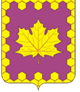 СОВЕТ ДЕПУТАТОВ ПОСЕЛЕНИЯ КЛЕНОВСКОЕ
 В ГОРОДЕ МОСКВЕРЕШЕНИЕот  19.11.2020                                                                                                                                  № 20/3                                                                                                                          Об обращении в контрольно-счетную палату МосквыВ соответствии с частью 2 статьи 9 Федерального закона от 07.02.2011 г. № 6-ФЗ «Об общих принципах организации и деятельности контрольно-счетных органов субъектов Российской Федерации и муниципальных образований» Соглашением о передаче Контрольно-счетной палате Москвы полномочий по осуществлению внешнего муниципального финансового контроля в поселении Кленовское в городе Москве от 02.12.2015 года № 346/01-14, Совет депутатов поселения КленовскоеРЕШИЛ:Обратиться в Контрольно-счетную палату Москвы о проведении внешней проверки годового отчета об исполнении бюджета поселения Кленовское за 2020 год.Главе администрации поселения Кленовское Чигаеву А.М. направить настоящее решение в Контрольно-счетную палату Москвы.Контроль за исполнением настоящего решения возложить на Главу поселения Кленовское – Зенина В.Н..Глава поселения Кленовское                                                                                               В.Н. Зенин